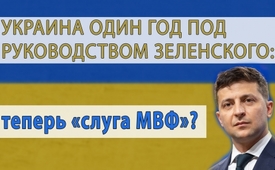 Украина один год под руководством Зеленского: теперь «слуга МВФ»?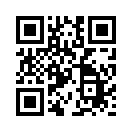 Президент Зеленский, который находится у власти на Украине с 2019 года, считался лидером, подающим большие надежды, и хотел дать народу мир и вернуть независимость. Но что на самом деле претворяется в жизнь, и кто на самом деле управляет страной?Если посмотреть на западную медиасреду, то про Украину говорят довольно мало, за исключением новостей об украинском президенте и его связях с президентом США Трампом. 

На фоне этих сенсационных сообщений развитие внутриполитической и экономической ситуации на Украине отходит на задний план. Однако есть некоторые важные события в стране, на которые стоит обратить внимание. 
На Kla.tv поступило сообщение от гражданина Украины. Вот его текст.

В апреле 2019 года подавляющим большинством голосов Владимир Зеленский был избран новым президентом Украины. В июле 2019 года его партия «Слуга народа» также одержала убедительную победу на парламентских выборах и фактически имеет абсолютное большинство в парламенте. Теперь президент Зеленский мог бы руководить страной и формировать ее в соответствии со своим первоначальным видением. Но какова реальность?

После многих лет войны на востоке Украины Зеленский был выбран в первую очередь как миротворец. Его самым важным предвыборным обещанием было прекратить войну на Донбассе. Для этого он выразил готовность к переговорам со всеми необходимыми партнерами. Однако, как президент он действует противоречиво: с одной стороны, он организовал обмен заключенными в начале сентября 2019 года и подписал так называемую «формулу Штайнмайера». 

Это механизм последовательной реализации шагов Минского соглашения, предложенный министром иностранных дел Штайнмайером в 2015 году, который включает в себя:
(а) проведение выборов на Донбассе под наблюдением ОБСЕ; 
(б) предоставление «особого статуса», предусматривающего определенную степень независимости районов Донбасса.

С другой стороны, жителям Донбасса категорически отказывают в реализации шагов, предусмотренных Минским соглашением 2015 года, таких как предоставление более широких полномочий в плане независимости и самоуправления, а также освобождение от наказания или его смягчение. Также нет готовности Зеленского к переговорам с лидерами самопровозглашенных республик. 

Недавно сформированное новое правительство Украины имеет самых молодых в истории страны депутатов. Средний возраст министров составляет 39 лет и в их состав входят почти исключительно воспитанники западных - в основном американских - колледжей и университетов. Обучение депутатов для доминирующей в парламенте партии «Слуга народа» проводилось правительственной организацией США USAID (USAID - Агентство США по международному сотрудничеству в области развития). Инструкции МВФ (МВФ - Международный валютный фонд) строго выполняются.
В конце марта Верховная Рада приняла закон о продаже высококачественных черноземных сельскохозяйственных земель Украины – в том числе и иностранным покупателям. С момента провозглашения независимости в 1991 году и по настоящее время на Украине действует мораторий (мораторий - законная отсрочка), запрещающий продажу сельскохозяйственных земель иностранным инвесторам. Аналогичная ситуация наблюдается в финансовом, энергетическом и других секторах.
Депутат Александр Дубинский, который сам является членом партии «Слуга народа», 03.10.2019 г. заявил следующее: «Более подходящим названием для нашей партии было бы «Слуга МВФ». Парламент зависит от МВФ. Мы являемся страной под руководством МВФ, которая создает подходящие условия для того, чтобы транснациональные крупные корпорации могли здесь закрепиться. Есть указания «сверху», которые не должны обсуждаться депутатами и которые направлены на приватизацию всего: земли, лесов, железных дорог, почты, портов, дорог... Скоро все, что останется – это вода и воздух, которые тоже когда-нибудь будут приватизированы». 

Так выглядит сообщение гражданина Украины. Зеленский как «подающий надежды» и «миротворец» сумел объединить голоса украинского народа вокруг себя и своей партии. Но сейчас, когда возникает подозрение в послушании США, большая часть народа, вероятно, почувствует себя преданной своим президентом Зеленским и его партией «Слуга народа». Но, как говорится, закон есть закон!от mvo./abuИсточники:https://www.facebook.com/dubinskyiМожет быть вас тоже интересует:#Ukraine-ru - www.kla.tv/Ukraine-ruKla.TV – Другие новости ... свободные – независимые – без цензуры ...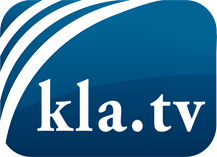 О чем СМИ не должны молчать ...Мало слышанное от народа, для народа...регулярные новости на www.kla.tv/ruОставайтесь с нами!Бесплатную рассылку новостей по электронной почте
Вы можете получить по ссылке www.kla.tv/abo-ruИнструкция по безопасности:Несогласные голоса, к сожалению, все снова подвергаются цензуре и подавлению. До тех пор, пока мы не будем сообщать в соответствии с интересами и идеологией системной прессы, мы всегда должны ожидать, что будут искать предлоги, чтобы заблокировать или навредить Kla.TV.Поэтому объединитесь сегодня в сеть независимо от интернета!
Нажмите здесь: www.kla.tv/vernetzung&lang=ruЛицензия:    Creative Commons License с указанием названия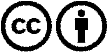 Распространение и переработка желательно с указанием названия! При этом материал не может быть представлен вне контекста. Учреждения, финансируемые за счет государственных средств, не могут пользоваться ими без консультации. Нарушения могут преследоваться по закону.